訃　報江川　洋佑　氏が昨日(2月13日) お亡くなりになりました。　　　　　　ご冥福をお祈りいたします。通夜　2月18日(日)  18時より葬儀　2月19日(月)  10時より喪主　江川　洋　様(ご長男)      ご自宅　〒306-0023　　　　　　　茨城県古河市本町4-7-1　　　　　　　ヴェルシテイ古河　四番館404号　　　　　　　電話　080-1718-4361葬儀場　　　〒306-0011　　　茨城県古河市東　1-12-12　　　セレモニー千代田　古河店　　　電話0280-33-2299　　　FAX0280-31-9390      E: koga@ceremonychiyoda.jp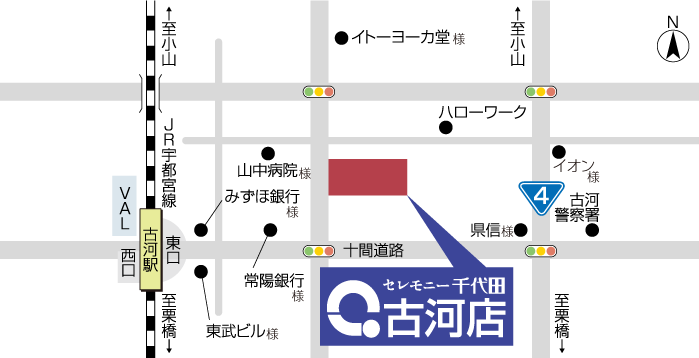 